Centrum voľného času  Žiar nad Hronom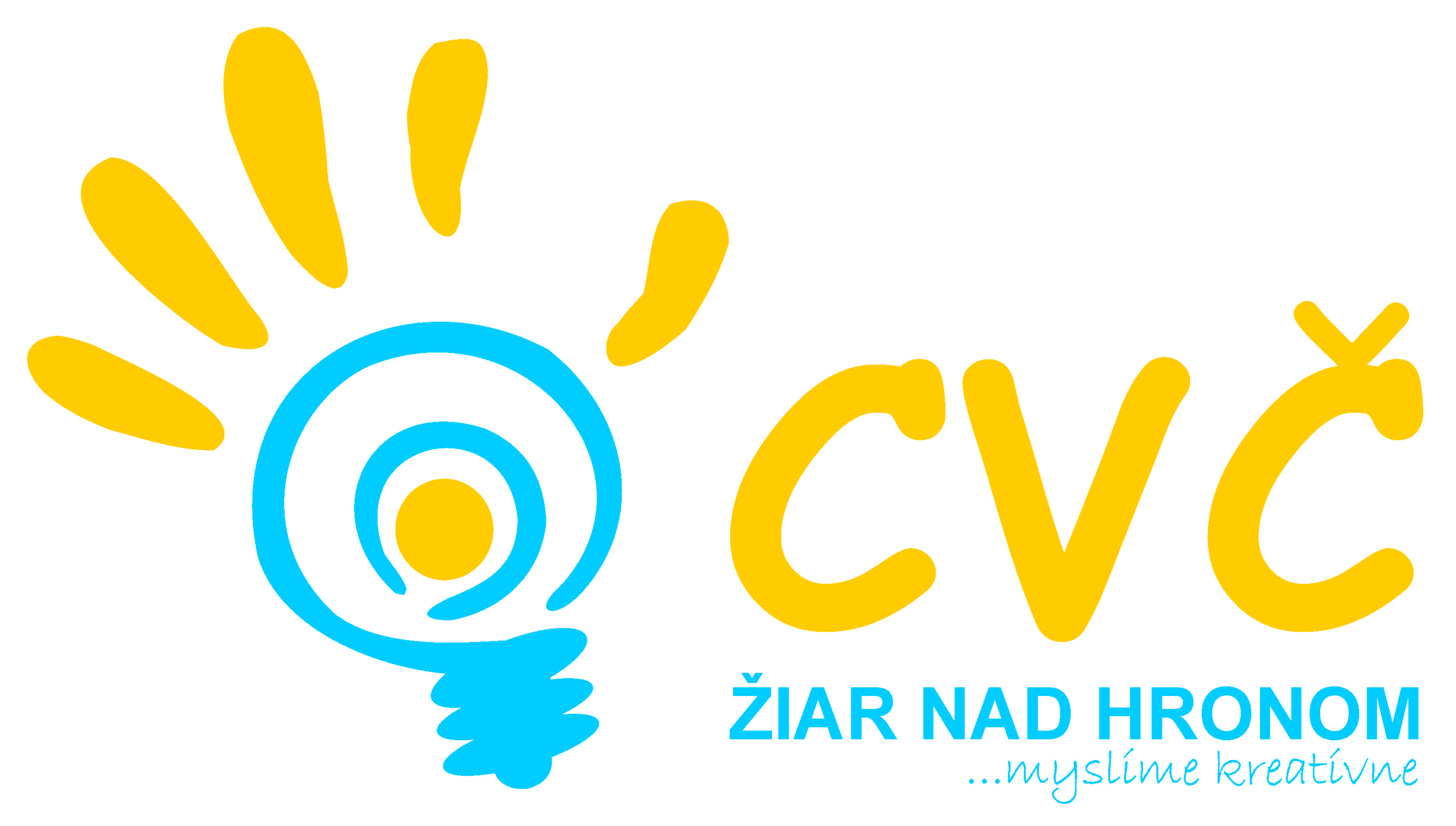 Ul. M. R. Štefánika 17, 965 01 Žiar nad Hronom                                                                                          riaditeľstvo ZŠ                                                                                            Žiar nad HronomVaša značka			Naša značka		      Vybavuje / linka		                      Žiar nad Hronom    				                                             PaedDr. Petronela Gáfriková/ 673 33 48	          11.11. 2014Centrum voľného času v Žiari nad Hronompozýva všetkých žiakov na súťaž v riešeníHLAVOLAMOV, HÁDANIEK A RÉBUSOV ktorá sa uskutoční18.11. 2013 o 13.30 hod.v priestoroch CVČ, Ul. M.R. Štefánika č.17, Žiar nad Hronom Hlavolam je problém, záhada, ktorá skúša vynaliezavosť jeho riešiteľa. Hlavolamy sú vytvárané ako forma zábavy, často však vychádza z vážnych matematických či logických problémov, a preto sme sa rozhodli, že usporiadame pre deti súťaž v riešení takýchto rébusov, kde ich chceme zabaviť a zároveň ich otestovať v logike a ich šikovnosti.Súťaž pre deti piateho ročníka:     ● súťaž prebieha nasledovne : deti majú 10 úloh v rôznych oblastiach                                                                   ● víťazom sa stáva ten, kto v čo najkratšom čase správne vylúšti všetky zadané            úlohy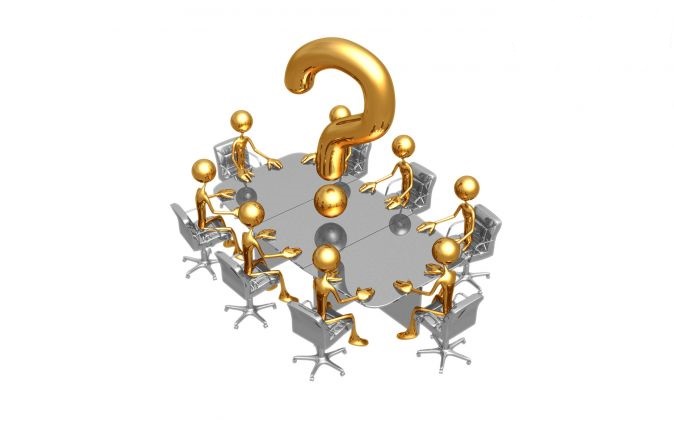 Organizačné pokyny:      ● do súťaže je potrebné sa prihlásiť mailom najneskôr do 14.11.2014           (zoznam žiakov)      ●  so sebou je potrebné si priniesť ceruzku a gumuS pozdravom                                                                                     Mgr. Helena Gáfriková v. r.                                                                                              riaditeľka CVČ    Telefón			Fax			E – mail				       Internet045/ 673 3348		045/673 33 48	pedagogikacvczh@gmail.com	                  	www.cvczh.edu.sk 0905 295 556